-2023-Rapor Tarihi 12.02.2024İhracatçı Firmaların Kanuni Merkezleri Bazında İhracat Performansı (1000 $)Kaynak: TİM TR33 Bölgesi İlleri Son 5 Yıl Kümülatif İhracat Rakamları (1000 $)Kaynak: TİMKütahya 2023 Yılı Aylık İhracat Rakamları (1000 $)Kaynak: TİM2023 Yılı Kütahya İhracatçı Firmaların Kanuni Merkezleri Bazında Sektör İhracat Performansı (1000 $)TR-33 İLLERİ2022 YILI ARALIK AYI2023 YILI ARALIK AYIDEĞİŞİM ORANIAfyonkarahisar26.905,0730.782,85+% 14.4Kütahya30.964,7428.309,12-%8.6Manisa517.516,89508.556,51-%1.7Uşak40.850,0727.010,61-%33.7TR-33 İLLERİ201820192020202120222023Afyonkarahisar341.713363.664323.437380.794400.411,59339.970,24Kütahya284.668277.596285.308390.691460.539,07397.930,31Manisa4.429.6474.450.4344.180.3585.205.1885.203.084,275.560.678,39Uşak243.519248.677239.872368.638426.156,65306.669,71     KÜTAHYA     KÜTAHYA20222023AYİhracat (1000 $)İhracat dolar (1000 $)Ocak37.229,3234.031,21Şubat43.105,1932.562,60Mart50.630,6932.335,12Nisan43.351,8830.713,16Mayıs43.389,1838.425,90Haziran39.982,1835.300,85Temmuz28.404,3531.990,82Ağustos34.982,3336.590,50Eylül39.516,9934.861,02Ekim35.304,6231.708,17Kasım33.691,7531.101,85Aralık30.964,7428.309,12Yıl Toplamı:460.539,07397.930,31Değişim -%13,6-%13,6SEKTÖR1 OCAK- 31 ARALIK1 OCAK- 31 ARALIK1 OCAK- 31 ARALIKSEKTÖR20222023DEĞİŞİM Çimento Cam Seramik ve Toprak Ürünleri264.523,78221.787,27-%16,2 Demir ve Demir Dışı Metaller 91.481,1979.524,48-%13,1 Elektrik ve Elektronik28.709,0922.530,81-%21,5 Kimyevi Maddeler ve Mamulleri  15.052,5820.526,80%36,4 Madencilik Ürünleri29.261,9716.832,13-%42,5 Mobilya, Kağıt ve Orman Ürünleri12.651,3811.285,14-%10,8 Makine ve Aksamları4.303,928.239,37%91,4 Otomotiv Endüstrisi4.124,407.294,53%76,9 İklimlendirme Sanayii2.746,833.377,34%23,0 Çelik2.715,202.287,05-%15,8 Hazırgiyim ve Konfeksiyon 1.813,611.228,38-%32,3 Tekstil ve Hammaddeleri1.021,53884,88-%13,4 Hububat, Bakliyat, Yağlı Tohumlar ve Mamulleri 434,01754,48%73,8 Kuru Meyve ve Mamulleri  141,94375,92%164,9 Meyve Sebze Mamulleri 284,81290,92%2,1 Süs Bitkileri ve Mamulleri277,15267,54-%3,5 Deri ve Deri Mamulleri 64,66245,25%279,3 Su Ürünleri ve Hayvansal Mamuller681,9270,13-%89,7 Halı 6,4160,79%848,3 Mücevher2,4622,13%797,9 Zeytin ve Zeytinyağı 14,7921,96%48,5 Gemi, Yat ve Hizmetleri59,5121,78-%63,4 Yaş Meyve ve Sebze  3,411,01-%70,5 Fındık ve Mamulleri 28,400,12-%99,6 Diğer Sanayi Ürünleri11,690,00-%100,0TOPLAM460.423,97397.930,31-%13,62023 İHRACATÇI FİRMALARIN KANUNİ MERKEZLERİ BAZINDA ÜLKE İHRACAT PERFORMANSI (1000 $) 2023 İHRACATÇI FİRMALARIN KANUNİ MERKEZLERİ BAZINDA ÜLKE İHRACAT PERFORMANSI (1000 $) 2023 İHRACATÇI FİRMALARIN KANUNİ MERKEZLERİ BAZINDA ÜLKE İHRACAT PERFORMANSI (1000 $) 2023 İHRACATÇI FİRMALARIN KANUNİ MERKEZLERİ BAZINDA ÜLKE İHRACAT PERFORMANSI (1000 $) 20222023DEĞİŞİMİTALYA34.746,5650.995,97%46,8İSRAİL30.385,4616.748,38-%44,9ABD30.093,0014.800,62-%50,8POLONYA28.008,4626.825,65-%4,2ALMANYA26.704,5719.297,08-%27,7BİRLEŞİK KRALLIK25.530,9122.156,05-%13,2BULGARİSTAN24.896,0224.242,23-%2,6FRANSA24.389,4117.252,81-%29,3İSPANYA23.346,5921.898,36-%6,2SLOVAKYA15.434,519.806,54-%36,5İSVİÇRE15.345,578.094,60-%47,3IRAK11.303,0513.440,30%18,9HOLLANDA9.064,577.481,33-%17,5ROMANYA8.740,467.252,51-%17,0GÜNEY KORE6.972,843.402,98-%51,2RUSYA FEDERASYONU6.945,2112.584,55%81,2FAS6.929,286.797,98-%1,9ÇEKYA5.432,421.445,10-%73,4BELÇİKA5.181,963.311,13-%36,1YUNANİSTAN5.146,695.771,96%12,1İSVEÇ4.898,322.329,31-%52,4BREZİLYA4.581,783.505,71-%23,5MEKSİKA4.579,974.325,55-%5,6GÜNEY AFRİKA CUMHURİYETİ4.513,192.547,43-%43,6ŞİLİ4.048,71945,68-%76,6SLOVENYA4.016,073.976,53-%1,0UMMAN3.336,324.477,09%34,2AVUSTRALYA3.233,242.410,87-%25,4MISIR3.175,852.365,37-%25,5KATAR3.145,382.523,67-%19,8HİNDİSTAN3.002,421.669,99-%44,4BAE2.746,323.383,96%23,2KUZEY KIBRIS TÜRK CUM.2.738,403.854,79%40,8KUVEYT2.724,272.493,72-%8,5SIRBİSTAN2.709,473.353,79%23,8GÜRCİSTAN2.644,163.220,37%21,8AVUSTURYA2.484,94924,25-%62,8KOSOVA2.353,532.201,51-%6,5TUNUS2.348,721.809,21-%23,0KANADA2.348,131.216,67-%48,2MALDİVLER2.346,322.434,43%3,8ÇİN2.136,663.055,42%43,0PORTEKİZ2.085,932.324,51%11,4ARJANTİN1.894,251.574,20-%16,9MACARİSTAN1.886,261.745,86-%7,4HONG KONG1.769,86897,79-%49,3DANİMARKA1.586,801.844,77%16,3UKRAYNA1.576,742.697,14%71,1NİJERYA1.570,27555,93-%64,6LİBYA1.547,231.158,23-%25,1AZERBAYCAN1.495,93777,60-%48,0MAKEDONYA1.442,611.365,75-%5,3HIRVATİSTAN1.229,851.554,62%26,4ARNAVUTLUK1.212,831.350,57%11,4ETİYOPYA1.191,961.527,09%28,1SUUDİ ARABİSTAN1.112,472.493,53%124,1SENEGAL1.093,681.062,08-%2,9BOSNA-HERSEK973,581.158,85%19,0ÜRDÜN970,30650,75-%32,9ANGOLA963,19154,69-%83,9JAPONYA869,43420,27-%51,7EGE SERBEST BÖLGESİ821,141.224,78%49,2MOLDOVA811,02922,61%13,8LİTVANYA802,791.890,56%135,5KOLOMBİYA761,37229,79-%69,8TANZANYA652,2274,58-%88,6ÖZBEKİSTAN645,40552,28-%14,4PERU625,26521,47-%16,6MORİTANYA585,92271,48-%53,7NORVEÇ572,011.875,10%227,8SURİYE549,64585,04%6,4KONGO DEMOKRATİK CUMHURİYETİ540,34321,74-%40,5MALTA531,73332,95-%37,4İSTANBUL ENDÜSTRİ VE TİC.SERB.BÖL.531,661.154,94%117,2PANAMA524,76381,80-%27,2TAYLAND524,53330,16-%37,1LÜBNAN519,99483,91-%6,9KAMERUN495,69143,51-%71,0DOMİNİK CUMHURİYETİ493,07212,10-%57,0MOZAMBİK486,62207,10-%57,4KAZAKİSTAN395,58259,17-%34,5TACİKİSTAN393,12364,89-%7,2İRAN382,83152,45-%60,2PAKİSTAN381,75339,63-%11,0FİLİPİNLER367,360,82-%99,8GANA362,63448,02%23,5İRLANDA358,05528,51%47,6KARADAĞ339,46334,11-%1,6BELARUS277,81773,68%178,5BURKİNA FASO261,6026,29-%90,0MERSİN SERBEST BÖLGESİ255,7583,66-%67,3CEZAYİR218,0054,02-%75,2NİJER216,310,00-%100,0YENİ ZELANDA172,7278,53-%54,5KIRGIZİSTAN166,60299,87%80,0BAHREYN164,6825,42-%84,6KOSTARİKA153,53112,77-%26,6URUGUAY152,16145,49-%4,4SRİ LANKA151,8544,89-%70,4KOTDİVUAR143,26355,79%148,3MALEZYA139,11157,02%12,9JAMAİKA126,13420,36%233,3YEMEN120,91222,68%84,2TÜRKMENİSTAN116,32159,55%37,2KENYA115,7814,69-%87,3FİNLANDİYA112,52163,29%45,1GAMBİYA105,44134,73%27,8BENİN102,319,88-%90,3GUATEMALA98,47264,79%168,9KONGO90,7611,21-%87,7KAYSERİ SERBEST BÖLGESİ83,4477,44-%7,2TAYVAN79,176,56-%91,7VENEZUELA72,4045,86-%36,7ÇORLU AVRUPA SERBEST BÖLGESİ69,6941,38-%40,6LETONYA69,54224,24%222,5ESTONYA69,3821,50-%69,0GABON65,2865,68%0,6CİBUTİ64,290,00-%100,0SUDAN56,900,00-%100,0TRİNİDAD VE TOBAGO52,4351,74-%1,3NEPAL51,2128,30-%44,7KAMBOÇYA48,270,00-%100,0EKVATOR47,95290,34%505,5BURSA SERBEST BÖLGESİ47,7155,71%16,8PARAGUAY47,1688,77%88,3YUMURTALIK SERBEST BÖLGESİ39,8442,88%7,6SOMALİ39,1842,90%9,5SAO TOME VE PRİNSİPE30,940,00-%100,0SİNGAPUR30,2427,45-%9,2TOGO27,6943,90%58,5RUANDA26,8225,90-%3,4ZAMBİA26,7311,47-%57,1MAURİTİUS24,9322,40-%10,1GİNE23,2734,49%48,2MOĞOLİSTAN20,9158,09%177,8VİETNAM20,0630,77%53,4ANGUİLLA14,950,00-%100,0ZİMBABVE11,880,00-%100,0MALAVİ10,990,00-%100,0NİKARAGUA10,150,00-%100,0SİERRA LEONE9,84138,11%1304,2İZLANDA9,117,40-%18,8UGANDA7,000,00-%100,0ARUBA6,010,00-%100,0AHL SERBEST BÖLGESİ5,862,43-%58,5BRUNEY1,250,00-%100,0KOCAELİ SERBEST BÖLGESİ0,620,00-%100,0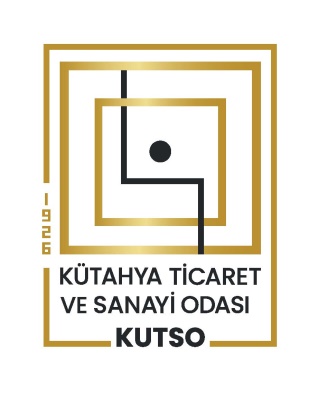 